				HAR-BER BASKETBALL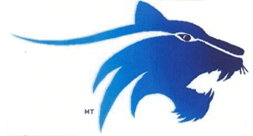 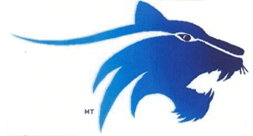                    2013 – 2014 SCHEDULEDATE				OPPONENT/EVENT			TEAM(S)		TIMENov. 16 (Sat)		9TH Annual Har-Ber Hoop’s Day	 			 				HB vs. Huntsville (Benefit Game)	VG,VB		5:00Nov. 19 (Tue)		Farmington					ALL			4:30Nov. 25 (Mon)		Benton					ALL			4:30		Nov. 28-30 (Thu-Sat)	Rumble on the Ridge @ Forrest City	VB			TBADec. 3 (Tue)			Pea Ridge					ALL			4:30Dec. 5-7 (Thu-Sat)		@ Quad State Classic, Willard, MO	VG, VB		TBADec. 12-14 (Thu-Sat)	@ Joplin Invitational, Joplin, MO	VG			TBADec. 26-28 (Thu-Sat)	@ Mansfield Invitational, Mansfield, TX   VG			TBADec. 27-30 (Fri-Mon)	@ Holiday Hoops @ Wynne		 VB			TBAJan. 7 (Tue)			Ft. Smith Southside			ALL			4:30Jan. 10 (Fri)			Siloam Springs*				ALL			4:30Jan. 14 (Tue)		@ Bentonville*				ALL			4:30Jan. 17 (Fri)			@ Van Buren*				ALL			3:30Jan. 21 (Tue)		Springdale*#				ALL			4:30 Jan. 24 (Fri)			@ Heritage*					ALL			3:30Jan. 28 (Tues)		Fayetteville*					ALL			4:30Jan. 31 (Fri)			@ Rogers*					ALL			3:30Feb. 4 (Tue)			Open Date (for Snow Makeup)Feb. 7 (Fri)			@ Siloam Springs*				ALL			4:45Feb. 11 (Tue)		Bentonville*					ALL			4:30 Feb. 14 (Fri)			Van Buren*					ALL			4:30 Feb. 18 (Tue)		@ Springdale*#				ALL			3:30Feb. 21 (Fri)			Heritage*					ALL			3:30 Feb. 25 (Tue)		@ Fayetteville*	 			ALL			4:30Feb. 28 (Fri)			Rogers**					ALL			4:30 Mar. 5-8 (Wed-Sat)	            @ 7A STATE TOURNAMENT		VG,VB     		TBAMar. 13-15 (Thu-Sat)	@ STATE CHAMPIONSHIP GAMES 	VG,VB		TBASCHEDULE LEGEND:• (#) = Both Har-Ber/Springdale 7A WEST Conference Games will be a part of COACHES vs. CANCER fundraiser for American Cancer Society*  = 7A West Conference Game  ** = Senior Night, 2/28/14